２０２０年４月１日、「健康増進法の一部を改正する法律」が全面施行となり、公共施設や多数の者が利用する施設などでの受動喫煙防止対策が強化されました。義務違反者には５０万円以下の過料が科されることが規定されています。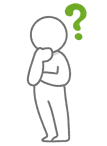 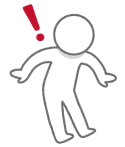 　　　義務違反者には過料が科されます改正健康増進法では、施設等の管理権原者などに対して義務が課され、これに違反すると、自治体からの指導・助言や勧告の対象となります。勧告などに従わない場合には、義務違反者に対して５０万円以下の過料を科すことが規定されています。＜義務違反と対応の例＞（注）法律上指導・助言について明記していませんが、喫煙を発見した場合、命令をする前に違反者に対して、指導により対応していきます。　　　経過措置が設定されています改正健康増進法では、客席面積１００㎡以下などの一定の要件に該当する中小企業が経営する既存飲食店に対してや、指定たばこ（いわゆる加熱式たばこ）のみの喫煙をさせる場合について、規制を一部緩和する経過措置が設けられています。詳しくは、厚生労働省のホームページ（※）または川崎市の受動喫煙防止対策ホームページをご覧ください。※ 厚生労働省HP参照先「ホーム> 政策について> 分野別の政策一覧> 健康・医療> 健康> 受動喫煙対策」義務の対象義務の内容指導・助言勧告・公表・命令過料の額全ての者喫煙禁止場所における喫煙禁止△（注）○（命令に限る）30万円以下施設等の管理権原者等(施設の管理について権原を有する者及び施設の管理者のこと)喫煙禁止場所における喫煙器具等の撤去○○50万円以下施設等の管理権原者等(施設の管理について権原を有する者及び施設の管理者のこと)喫煙室の基準適合　※ 管理権原者のみ○○50万円以下施設等の管理権原者等(施設の管理について権原を有する者及び施設の管理者のこと)標識の掲示　※ 管理権原者のみ○－50万円以下